ΠΡΟΚΗΡΥΞΗ ΕΚΔΗΛΩΣΗΣ ΕΝΔΙΑΦΕΡΟΝΤΟΣΠΡΟΓΡΑΜΜΑΤΙΣΜΕΝΗΣ ΕΚΔΡΟΜΗΣ-ΜΕΤΑΚΙΝΗΣΗΣ12/θ Δ.Σ. Μεσαριάς ΘήραςΜε κάθε προσφορά κατατίθεται από το ταξιδιωτικό γραφείο απαραιτήτως και Υπεύθυνη Δήλωση ότι διαθέτει βεβαίωση συνδρομής των νομίμων προϋποθέσεων για τη λειτουργία τουριστικού γραφείου, η οποία βρίσκεται σε ισχύ. 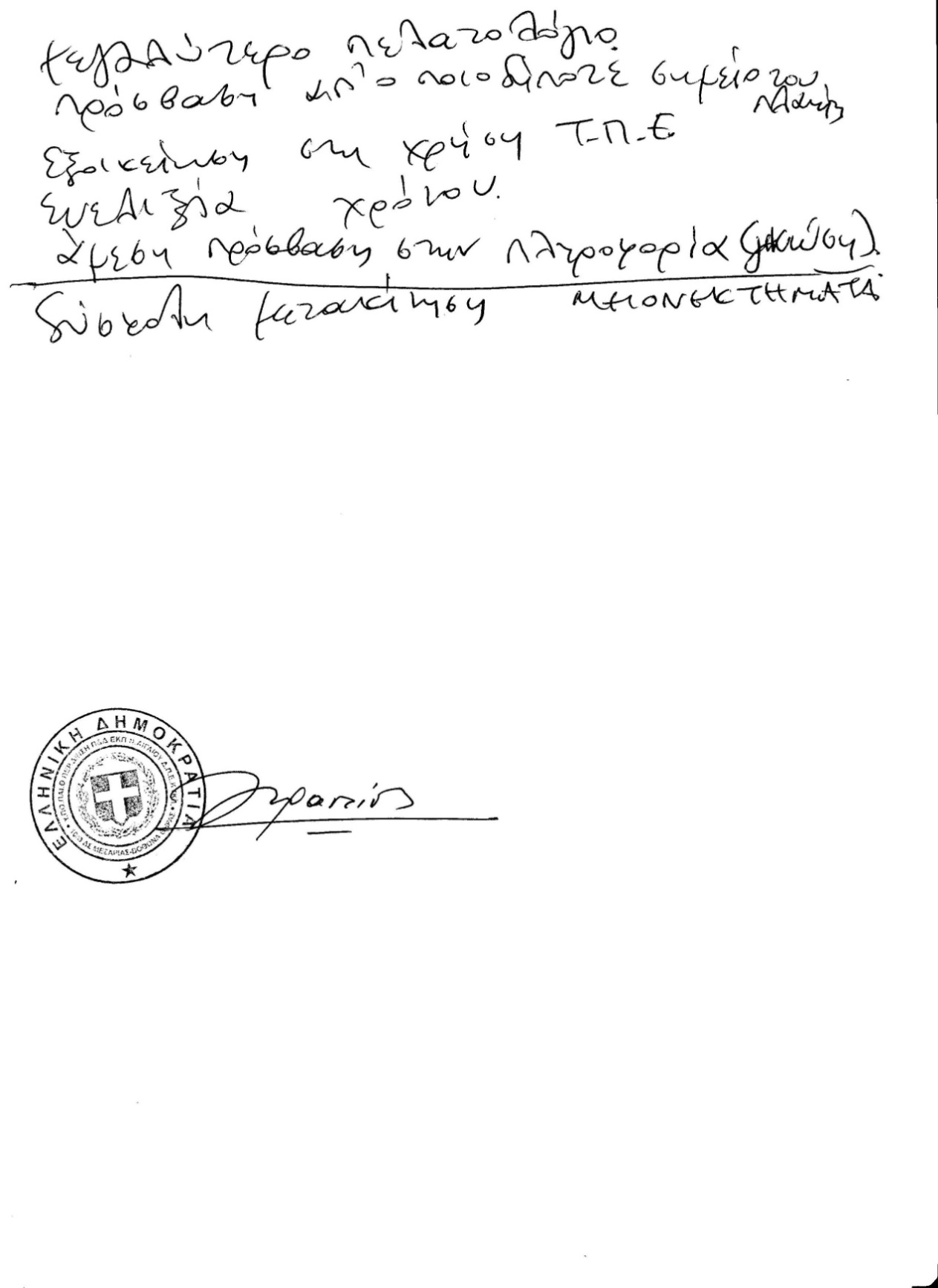                            								  ΜΕΣΑΡΙΑ ΘΗΡΑΣ 13/02/2015
									Ο Δ/ΝΤΗΣ									      ΚΡΑΝΤΙΝΟΣ ΕΛΕΥΘΕΡΙΟΣΤαχ. ΔιεύθυνσηΤηλ.Faxe-mailΜεσαριά Θήρας 22860-3157122860-31571mail@dim-messar.kyk.sch.gr1Προορισμός/οι  ΑθήναΑθήνα2ΗμερομηνίεςΑναχώρησης26/05/20152ΗμερομηνίεςΕπιστροφής28/05/20153Προβλεπόμενος αριθμός συμμετεχόντων (μαθητές / καθηγητές)*Η συμμετοχή των γονέων επιτρέπεται μόνο στις περιπτώσεις που περιλαμβάνονται στο άρ. 8 παρ.6 του ΦΕΚ 2769 τ.Β’/02-12-2011Μαθητές363Προβλεπόμενος αριθμός συμμετεχόντων (μαθητές / καθηγητές)*Η συμμετοχή των γονέων επιτρέπεται μόνο στις περιπτώσεις που περιλαμβάνονται στο άρ. 8 παρ.6 του ΦΕΚ 2769 τ.Β’/02-12-2011Δάσκαλοι3 (Δωρεάν)3Προβλεπόμενος αριθμός συμμετεχόντων (μαθητές / καθηγητές)*Η συμμετοχή των γονέων επιτρέπεται μόνο στις περιπτώσεις που περιλαμβάνονται στο άρ. 8 παρ.6 του ΦΕΚ 2769 τ.Β’/02-12-2011Γονείς*63Προβλεπόμενος αριθμός συμμετεχόντων (μαθητές / καθηγητές)*Η συμμετοχή των γονέων επιτρέπεται μόνο στις περιπτώσεις που περιλαμβάνονται στο άρ. 8 παρ.6 του ΦΕΚ 2769 τ.Β’/02-12-2011Σύνολο454Μεταφορικό/α μέσο/α – πρόσθετες προδιαγραφέςΑκτοπλοϊκώς Θήρα- Πειραιάς 26/5  1:25πμ (καμπίνες)Πειραιάς –Θήρα 28/5  18:00 (οικονομική)Λεωφορείο για όλες τις μετακινήσεις του προγράμματος στην Αθήνα.Ακτοπλοϊκώς Θήρα- Πειραιάς 26/5  1:25πμ (καμπίνες)Πειραιάς –Θήρα 28/5  18:00 (οικονομική)Λεωφορείο για όλες τις μετακινήσεις του προγράμματος στην Αθήνα.5Κατηγορία καταλύματος- πρόσθετες προδιαγραφές (μονόκλινα / δίκλινα / τρίκλινα- πρωινό ή ημιδιατροφή)Ξενοδοχεία  3 αστέρων στη πόληΞενοδοχεία  3 αστέρων στη πόλη6Λοιπές υπηρεσίες (πρόγραμμα,  παρακολούθηση εκδηλώσεων, επίσκεψη χώρων, γεύματα, κτλ.)-ΜΟΥΣΕΙΟ ΦΥΣΙΚΗΣ ΙΣΤΟΡΙΑΣ (ΓΟΥΛΑΝΔΡΗ) -ΠΛΑΝΗΤΑΡΙΟ (ΕΥΓΕΝΙΔΙΟ ΙΔΡΥΜΑ) -ΕΠΙΣΚΕΨΗ ΣΤΟ  ΜΟΥΣΕΙΟ ΑΚΡΟΠΟΛΗΣ & ΑΚΡΟΠΟΛΗ- ΕΠΙΣΚΕΨΗ ΣΤΗ ΒΟΥΛΗ ΤΩΝ ΕΛΛΗΝΩΝ- ΑΤΤΙΚΟ ΠΑΡΚΟ & ΔΕΛΦΙΝΑΡΙΟ-ΜΟΥΣΕΙΟ ΦΥΣΙΚΗΣ ΙΣΤΟΡΙΑΣ (ΓΟΥΛΑΝΔΡΗ) -ΠΛΑΝΗΤΑΡΙΟ (ΕΥΓΕΝΙΔΙΟ ΙΔΡΥΜΑ) -ΕΠΙΣΚΕΨΗ ΣΤΟ  ΜΟΥΣΕΙΟ ΑΚΡΟΠΟΛΗΣ & ΑΚΡΟΠΟΛΗ- ΕΠΙΣΚΕΨΗ ΣΤΗ ΒΟΥΛΗ ΤΩΝ ΕΛΛΗΝΩΝ- ΑΤΤΙΚΟ ΠΑΡΚΟ & ΔΕΛΦΙΝΑΡΙΟ7Υποχρεωτική ασφάλιση (σύμφωνα με την κείμενη νομοθεσία)ΝΑΙΝΑΙ8Πρόσθετη προαιρετική ασφάλιση κάλυψης εξόδων σε περίπτωση ατυχήματος ή ασθένειας* ΟΧΙΟΧΙ9Τελική συνολική τιμή οργανωμένου ταξιδίου (συμπερ. ΦΠΑ)ΝΑΙ ΝΑΙ 10Επιβάρυνση ανά μαθητή (συμπερ. ΦΠΑ) ΝΑΙ  ΝΑΙ 11Πρόβλεψη επιστροφής χρημάτων σε μαθητή, σε περίπτωση που για αποδεδειγμένους λόγους ανωτέρας βίας ή αιφνίδιας ασθένειας ματαιωθεί η συμμετοχή του ΝΑΙ  ΝΑΙ 12Καταληκτική ημερομηνία και ώρα  υποβολής προσφοράς13/02/2015  ώρα 12.0013/02/2015  ώρα 12.0013Ημερομηνία και ώρα ανοίγματος προσφορών16/02/2015  ώρα 12.0016/02/2015  ώρα 12.00